Załącznik Nr 1  do Regulaminu wynajmu placu manewrowego Wojewódzkiego Ośrodka Ruchu Drogowego w Elblągu Elbląg, ………………. WNIOSEK OSKo wynajem placu manewrowegoOświadczam, że zapoznałem się z  zasadami określonymi w Zarządzeniu Nr …../2022 Dyrektora WORD oraz Regulaminem zapisów i korzystania z placu manewrowego WORD w Elblągu            i akceptuję określone postanowienia bez zastrzeżeń.…………………………………….Czytelny podpis właściciela OSK** Wniosek o udostępnienie placu manewrowego, powinien być podpisany przez właściciela OSK lub przez osobę posiadającą pełnomocnictwo od właściciela OSK do reprezentowania i zaciągania zobowiązań związanych                   z korzystaniem z placu manewrowego WORD w Elblągu. Dopuszcza się podpisanie wniosku w formie: profilu zaufanego, podpisu osobistego lub kwalifikowanego.Potwierdzenie przyjęcia rezerwacji.……………………………………data i podpis pracownika ZZ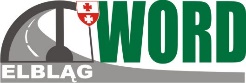 Wnioseko wynajem placu manewrowego na pojeździe zapewnionym przez Ośrodek Szkolenia Kierowców w celu odbycia przez kandydata na kierowcę szkolenia doskonalącegoWydanie : 1z dnia……………..Strona : 1/1Nazwa OSK/adres lub pieczęciNazwa OSK/adres lub pieczęciTel. kontaktowyTel. kontaktowyOsoby odbywające szkolenieNazwisko i imięOsoby odbywające szkolenieNazwisko i imięOsoby odbywające szkolenieNazwisko i imięKategoriaNazwisko i imię INSTRUKTORDataGodziny od .. do1.2.3.4.5.6.7.8.9.10.